План застройки конкурсной площадки VI Регионального чемпионата«Молодые профессионалы» (WorldSkills Russia) Ненецкий автономный округ по компетенции R6 Лабораторный химический анализ (Chemical Analysis Service)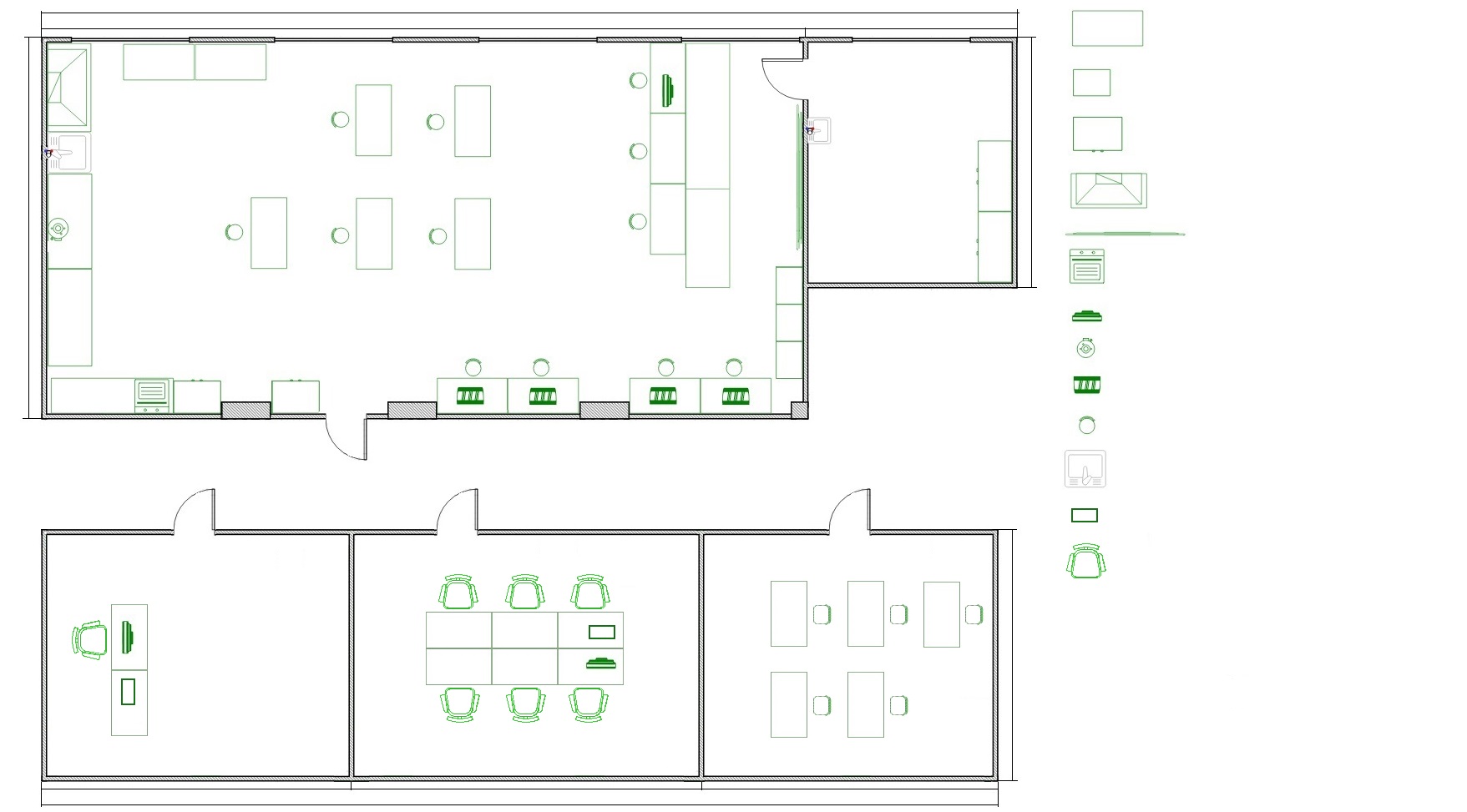 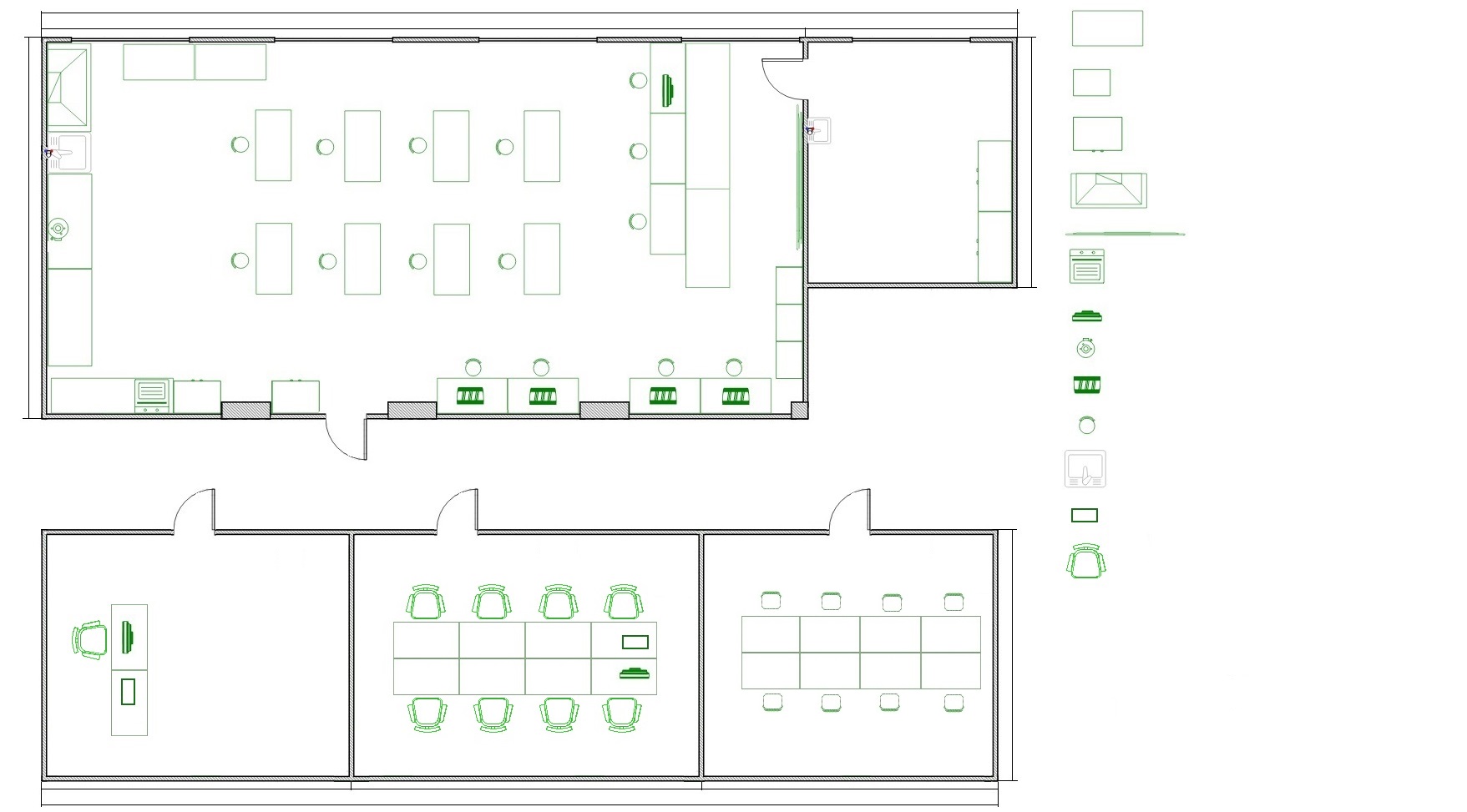 